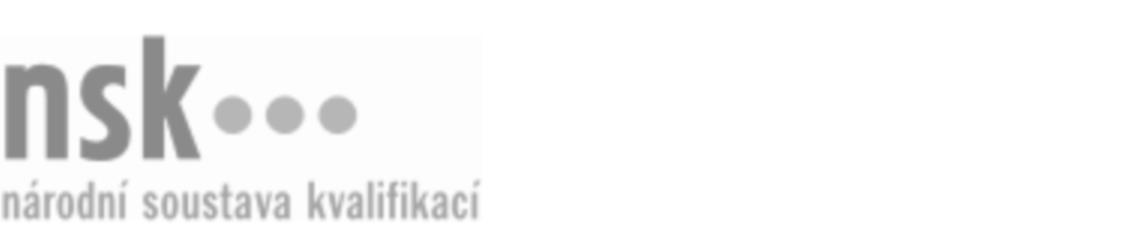 Kvalifikační standardKvalifikační standardKvalifikační standardKvalifikační standardKvalifikační standardKvalifikační standardKvalifikační standardKvalifikační standardZpracovatel/zpracovatelka živočišných tuků (kód: 29-025-H) Zpracovatel/zpracovatelka živočišných tuků (kód: 29-025-H) Zpracovatel/zpracovatelka živočišných tuků (kód: 29-025-H) Zpracovatel/zpracovatelka živočišných tuků (kód: 29-025-H) Zpracovatel/zpracovatelka živočišných tuků (kód: 29-025-H) Zpracovatel/zpracovatelka živočišných tuků (kód: 29-025-H) Zpracovatel/zpracovatelka živočišných tuků (kód: 29-025-H) Autorizující orgán:Ministerstvo zemědělstvíMinisterstvo zemědělstvíMinisterstvo zemědělstvíMinisterstvo zemědělstvíMinisterstvo zemědělstvíMinisterstvo zemědělstvíMinisterstvo zemědělstvíMinisterstvo zemědělstvíMinisterstvo zemědělstvíMinisterstvo zemědělstvíMinisterstvo zemědělstvíMinisterstvo zemědělstvíSkupina oborů:Potravinářství a potravinářská chemie (kód: 29)Potravinářství a potravinářská chemie (kód: 29)Potravinářství a potravinářská chemie (kód: 29)Potravinářství a potravinářská chemie (kód: 29)Potravinářství a potravinářská chemie (kód: 29)Potravinářství a potravinářská chemie (kód: 29)Týká se povolání:Řezník a uzenářŘezník a uzenářŘezník a uzenářŘezník a uzenářŘezník a uzenářŘezník a uzenářŘezník a uzenářŘezník a uzenářŘezník a uzenářŘezník a uzenářŘezník a uzenářŘezník a uzenářKvalifikační úroveň NSK - EQF:333333Odborná způsobilostOdborná způsobilostOdborná způsobilostOdborná způsobilostOdborná způsobilostOdborná způsobilostOdborná způsobilostNázevNázevNázevNázevNázevÚroveňÚroveňTěžení a ošetření tukové tkáněTěžení a ošetření tukové tkáněTěžení a ošetření tukové tkáněTěžení a ošetření tukové tkáněTěžení a ošetření tukové tkáně33Škvaření živočišných tuků a výroba škvarkůŠkvaření živočišných tuků a výroba škvarkůŠkvaření živočišných tuků a výroba škvarkůŠkvaření živočišných tuků a výroba škvarkůŠkvaření živočišných tuků a výroba škvarků33Tavení živočišných tukůTavení živočišných tukůTavení živočišných tukůTavení živočišných tukůTavení živočišných tuků33Chlazení a balení živočišných tukůChlazení a balení živočišných tukůChlazení a balení živočišných tukůChlazení a balení živočišných tukůChlazení a balení živočišných tuků33Skladování živočišných tukůSkladování živočišných tukůSkladování živočišných tukůSkladování živočišných tukůSkladování živočišných tuků33Obsluha strojního a technologického vybavení při zpracování živočišných tukůObsluha strojního a technologického vybavení při zpracování živočišných tukůObsluha strojního a technologického vybavení při zpracování živočišných tukůObsluha strojního a technologického vybavení při zpracování živočišných tukůObsluha strojního a technologického vybavení při zpracování živočišných tuků33Provádění hygienicko-sanitační činnosti v provozech masného průmyslu, dodržování bezpečnostních předpisů a zásad bezpečnosti potravinProvádění hygienicko-sanitační činnosti v provozech masného průmyslu, dodržování bezpečnostních předpisů a zásad bezpečnosti potravinProvádění hygienicko-sanitační činnosti v provozech masného průmyslu, dodržování bezpečnostních předpisů a zásad bezpečnosti potravinProvádění hygienicko-sanitační činnosti v provozech masného průmyslu, dodržování bezpečnostních předpisů a zásad bezpečnosti potravinProvádění hygienicko-sanitační činnosti v provozech masného průmyslu, dodržování bezpečnostních předpisů a zásad bezpečnosti potravin33Zpracovatel/zpracovatelka živočišných tuků,  29.03.2024 2:25:39Zpracovatel/zpracovatelka živočišných tuků,  29.03.2024 2:25:39Zpracovatel/zpracovatelka živočišných tuků,  29.03.2024 2:25:39Zpracovatel/zpracovatelka živočišných tuků,  29.03.2024 2:25:39Strana 1 z 2Strana 1 z 2Kvalifikační standardKvalifikační standardKvalifikační standardKvalifikační standardKvalifikační standardKvalifikační standardKvalifikační standardKvalifikační standardPlatnost standarduPlatnost standarduPlatnost standarduPlatnost standarduPlatnost standarduPlatnost standarduPlatnost standarduStandard je platný od: 27.10.2023Standard je platný od: 27.10.2023Standard je platný od: 27.10.2023Standard je platný od: 27.10.2023Standard je platný od: 27.10.2023Standard je platný od: 27.10.2023Standard je platný od: 27.10.2023Zpracovatel/zpracovatelka živočišných tuků,  29.03.2024 2:25:39Zpracovatel/zpracovatelka živočišných tuků,  29.03.2024 2:25:39Zpracovatel/zpracovatelka živočišných tuků,  29.03.2024 2:25:39Zpracovatel/zpracovatelka živočišných tuků,  29.03.2024 2:25:39Strana 2 z 2Strana 2 z 2